.Intro: 8 count – Start on words “To smell the Whiskey”Chasse right, back rock left, recover, Chasse left, back rock right, recoverMonterey ¼ turn right, twiceStomp fwd. right, left, kick right fwd. twice, walk back right, left, stomp right twiceHeel, hook, heel, together, right, heel, hook, heel together, leftNo tag, no restartNote: This dance is Specifically Dedicated to “Dancing Dukes” – DenmarkContact:E.Mail: cowgirl@esenet.dkWebsite: www.sunshine-cowgirl-linedance.dkWake Up & Smell The Whiskey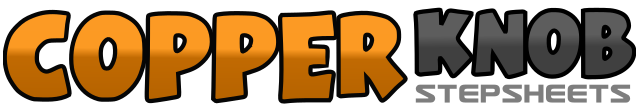 .......Count:32Wall:2Level:Beginner.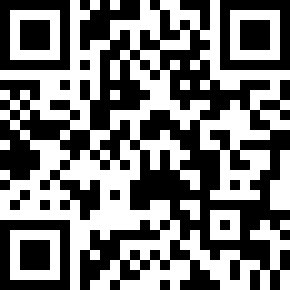 Choreographer:Marie Sørensen (TUR) - February 2009Marie Sørensen (TUR) - February 2009Marie Sørensen (TUR) - February 2009Marie Sørensen (TUR) - February 2009Marie Sørensen (TUR) - February 2009.Music:Wake Up And Smell The Whiskey - Brett JamesWake Up And Smell The Whiskey - Brett JamesWake Up And Smell The Whiskey - Brett JamesWake Up And Smell The Whiskey - Brett JamesWake Up And Smell The Whiskey - Brett James........1 & 2Step right to right side, step left beside right, step right to right side3 – 4Rock back left, recover5 & 6Step left to left side, step right beside left, step left to left side7 – 8Rock back right, recover1 – 2Point right toe to right side, ¼ turn on the ball on right (Weight on right)3 – 4Point left toe to left side, step left beside right (Weight on left)5 – 6Point right toe to right side, ¼ turn on the ball on right (Weight on right)1 – 8Point left toe to left side, step left beside right (Weight on left)1 – 2Stomp fwd. right, left3 – 4Kick right fwd. Kick right fwd. & Say “Dancing Dukes”5 – 6Walk back right, left7 – 8Stomp right, left1 – 2Tap right heel fwd. hook right in front of left3 – 4Tap right heel fwd. Step right beside left5 – 6Tap left heel fwd. hook left in front of right7 – 8Tap left heel fwd. Step left beside right